Ranking Wojewódzki Liceów 2020 - łódzkie
licea.perspektywy.pl › 2020 2020Ranking GłównyNazwa szkołyMiejscowość'19'18'17WSKZnak jakości118Publiczne LO Politechniki ŁódzkiejŁódź18211965.83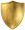 221I LO im. Mikołaja KopernikaŁódź21221364.62371Publ. LO UŁ im. Spraw. wśród Narodów ŚwiataŁódź39579556.25480XXI LO im. B. PrusaŁódź46342855.14589Klasyczne LO im. ks. St. Konarskiego Skierniewice27927254.36694Pijarskie LO Królowej PokojuŁowicz6313212253.727104XII LO im. Stanisława WyspiańskiegoŁódź103767152.948118III LO im. Tadeusza KościuszkiŁódź1481069951.959124XXVI LO im. K. K. BaczyńskiegoŁódź21112017551.6710127XXXI LO im. Ludwika ZamenhofaŁódź10810410951.6011131I LO im. Kazimierza JagiellończykaSieradz22918712151.2712155Salezjańskie LO im. Księdza BoskoŁódź17312911950.1313174II LO im. Stefana ŻeromskiegoTomaszów Mazowiecki1229114649.1314176I LO im. Władysława BroniewskiegoBełchatów18012110549.1115186I LO im. Bolesława ChrobregoPiotrków Trybunalski16114916848.5416192II LO im. Krzysztofa Kamila BaczyńskiegoRadomsko25821126248.2217211LO im. Bolesława PrusaSkierniewice21722718247.63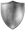 18215I LO im. Tadeusza KościuszkiWieluń21214920647.2619229LO im. Jana Pawła IIKleszczów533360500+46.5020238Katolickie LO im. Jana Pawła IIŁódź54236316046.0621278I LO im. gen. J. H. DąbrowskiegoKutno16931431044.4522296XIII LO im. Marii PiotrowiczowejŁódź22619123143.9823332I LO im. Jędrzeja ŚniadeckiegoPabianice27331027242.7324332LO im. M. Skłodowskiej-CurieRawa Mazowiecka45437833542.7325334III LO im. Juliusza SłowackiegoPiotrków Trybunalski33029129942.7126348I LO im. Józefa ChełmońskiegoŁowicz32230219242.4027353Samorządowe LO Opoczno22620128042.3228383VIII LO im. Adama AsnykaŁódź33628325541.4629420Ogóln. Szk. Muz. I i II St. im. H. WieniawskiegoŁódź295357500+40.6530438LO nr XXV im. Stefana ŻeromskiegoŁódź48638233140.2731454IV LO im. Emilii SczanieckiejŁódź47844930040.0432490VI LO im. Zbigniewa HerbertaBełchatów55848637839.5533499Publiczne Katolickie LO im. Jana Pawła IIGłowno915500+-39.4134513I LO im. Jarosława DąbrowskiegoTomaszów Mazowiecki43346638139.18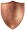 35524III LO Kutno458500+35938.9936542II LO im. S. ŻeromskiegoSieradz560500+500+38.6237547XXIX LO im. hm. Janka Bytnara "Rudego"Łódź536500+41638.5438558I LO im. Henryka SienkiewiczaKoluszki648500+500+38.3439561I LO im. Stefana ŻeromskiegoOpoczno474500+44138.3040561II LO im. Królowej JadwigiPabianice29333935438.3041563I LO im. Stefana Żeromskiego Ozorków772500+500+38.2842587XXXIII LO im. Armii KrajowejŁódź671500+46537.9043619II LO im. Janusza KorczakaWieluń607430500+37.2344632I LO im. Kazimierza WielkiegoZduńska Wola433433500+37.0845642I LO im. Kazimierza WielkiegoŁęczyca574500+47536.8946652Samorządowe LO im. Romualda TrauguttaZgierz431500+49136.6547664LO (ZSO im. Ignacego J. Paderewskiego)Łask491500+-36.4148666Prywatne LO Nowoczesna EdukacjaŁódź1000+500+-36.3149670IV LOŁowicz645500+500+36.2050705I LO im. Feliksa FabianiegoRadomsko888500+500+35.61